SUSSEX LEARNING AND SKILLS COUNCILLOCAL STRATEGIC PLAN 2002 – 2005A Sussex blueprint for transformingpost-16 education and training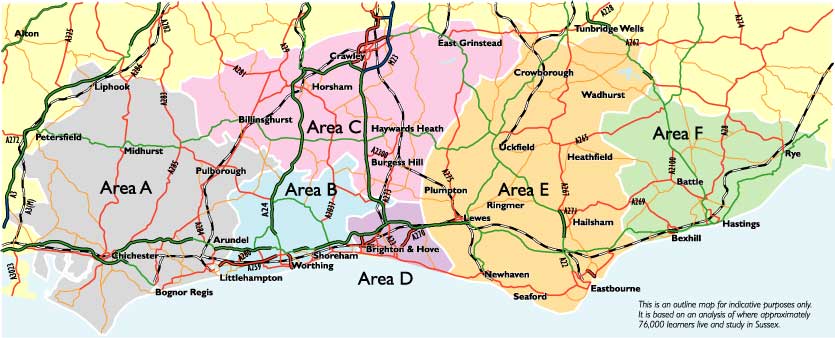 ContentsSection 1	Foreword and introductionSection 2	The remit for Sussex LSC	Section 3	Fulfilling our roleSection 4	A picture of SussexSection 5	Strategic aimsSection 6	Strategic objectivesSection 7	Consultation and approvalSection 8	Monitoring and evaluationSection 9 	Key peopleAppendicesTargetsFunding methodologyAbbreviations and acronymsSection 1ForewordOur mission at the Learning and Skills Council in Sussex is to ensure that quality learning opportunities are available to everyone in our community. We aim to ensure that, through having the right skills, everyone can make the most of a huge and varied range of career opportunities our vibrant, diverse Sussex economy has to offer.Developing economic success will of necessity depend on the growing application of exciting new technologies that have begun to surround us. These technologies are already producing a revolution in the workplace and, as this gathers pace, it is clear there will be a growing skills dependency if we are to maintain this rate of change. There is no doubt that the skills we will require in the future will be markedly different to those that have sufficed in the past.The creation of the Learning and Skills Council provides a unique opportunity to meet this challenge. Through our ability to both plan and fund post-16 learning, we have an opportunity to match the learning programmes available in our schools, colleges and training organisations with the skills needs of our local economy. While our remit commits us to the achievement of national standards and targets, it also provides us with a real opportunity to draw together a wide range of partners at local level to help define our needs and agree the best way of maximising appropriate skills availability across all sectors of the community. In this first Strategic Plan we have built on our mission and laid out the values we have embedded in the Sussex Learning and Skills Council to help achieve our goals. We are targeting excellence through the pursuit of learning and accomplishing this in an inclusive manner through partnership and integrity.This draft of the plan is the result of in-depth study of the situation, as described by current statistics and extensive consultation with learners, businesses and education providers alike, drawn from across the county. We know that achievement of our objectives will require significant change and we recognise that success will be dependent on shared ownership of the proposals laid out in the following pages. Please therefore help us by giving this plan your best consideration and feed back to us your views, either through a response to one or more of the questions we have posed or via a separate comment. By working together on this, we can aspire to development of a truly world class skills base in Sussex.Norman BoylandChairmanSussex Learning and Skills CouncilIntroductionI am pleased to issue our draft of the Sussex Learning and Skills Council’s Strategic Plan for the period April 2002 to March 2005.We believe that it contains an ambitious, at times radical, but always pragmatic and achievable, set of ideas and proposals on how we think Sussex can play its part in transforming Britain’s skills to equal the best in the world.If we are to achieve this aim we must improve, significantly, learning opportunities for all young people and adults throughout Sussex and work with our employers to develop a higher skilled workforce.The plan is the result of the many discussions that we have had with numerous organisations and individuals during the past few months.  It really is a draft – and we need and welcome your comments on its content.  We also hope that our style and language is inclusive and partnership oriented, as this is how we intend to work.  If you think otherwise then please let us know, as we want our final version to be a plan that everyone in Sussex can ‘sign up to’.  Indeed we hope that our partners’ plans will be developed to complement ours.The final version of the strategic plan will form the basis of our Business Plan for 2002-2003, which will contain much more specific targets and activities for the year ahead.We hope you will respond to our consultation exercise by 5 February 2002, either on the form provided or in a format that suits you.  Please send your comments to:Paul Stoggles				Email:  paul.stoggles@lsc.gov.ukHead of Partnership and Planning 	Tel:  01273 783588 FREEPOST SEA12470 			Fax:  01273 783565			Sussex Learning and Skills CouncilPrince’s House53 Queen’s RoadBrighton BN1 3ZZWe will be holding a series of consultation events during January/early February which will give organisations and individuals the chance to feed back their views to us.  If you would like further information about these, then please contact Paul Stoggles. We look forward to hearing from you.Henry BallExecutive Director*Please note that when we use the term ‘provider’ in this plan, we take it to mean a college, community group, employer offering training, organisation that contracts and sub-contracts for education and training, school, training company, or voluntary organisationSection 22.1	The remit of Sussex LSC	Sussex LSC is one of 47 local Learning and Skills Councils established 	in April 2001 to deliver key tasks related to post-16 learning. The Secretary of State has asked the Learning and Skills Council to:raise participation and achievement by young peopleincrease demand for learning by adults and equalise opportunities through better access to learningraise skill levels for national competitivenessimprove the quality of education and training deliveryimprove effectiveness and efficiency2.2	Mission and vision for the national Learning and Skills CouncilOur mission is to raise participation and attainment through high quality education and training, which puts learners first.Our vision is that, by 2010, young people and adults in England will have knowledge and productive skills matching the best in the world.2.3	Mission for Sussex Learning and Skills CouncilWe will encourage and enable Sussex learners to achieve standards for participation and achievement that match the best in the world.  We will develop a coherent and collaborative network of learning providers that meets the needs of individuals, communities and the economy.2.4	Values for Sussex Learning and Skills CouncilWe will achieve our mission through the following values:Learning - We aim to inspire and encourage more people to engage in learning in order to widen their opportunities, enrich their lives and improve their prospects.  We are also committed to developing the skills of our own staff and becoming a learning organisationEquality and diversity - We are committed to ensuring equality of opportunity.  We aim to equalise access to learning and achievement for all groups in Sussex. We will work to ensure that our decisions, processes and actions reflect the principle of equality of opportunityIntegrity - We insist on integrity and honesty throughout our work and relationships.  We will be fair, consistent and rational.  We aim to inspire trust and confidence in all our actions and processes Partnership - We recognise that we enhance our strength and capacity through working effectively with partners.  We will aim to build positive relationships with all appropriate stakeholders and agree common objectives to cement collaborationExcellence - We are committed to excellence. We insist on the highest quality in all our work and that of our providers, we aim to achieve or exceed our targets and actively encourage the sharing of best practice.  We challenge people to be creative and innovative and seek to generate new ideas to achieve positive change 2.5	Ways of workingWe will be an engaging and relationship based organisation, working collaboratively with providers and stakeholdersWe have an organisational structure that is clear and comprehensive, comprising three directorates and the executive officeWe welcome secondments, recognising that there are benefits for the SLSC, for the secondee and for their employer.  We intend to maintain a proportion of secondments as part of our staffing establishment for the immediate futureWe recognise the strength of the existing provider network.  We intend to work with individual providers as well as provider partnerships.  We are seeking to encourage supportive partnership arrangements by which larger organisations provide exemplary levels of support to smaller providers We know that, in order to achieve our targets we have to achieve significant change in Sussex.  We are not daunted by this challenge.  We believe that we need to adopt and encourage new ways of working and foster collaboration in place of competition, particularly between the different provider groups.  We are also encouraging new arrangements for joint management of provision between providersWe are committed to equality of opportunity.  We will develop and publish our equality and diversity strategy in the next few months.  We will work to ensure that, in developing and delivering our plans, we avoid disadvantaging individuals in terms of their gender, ethnic origin, disability, age or sexual orientation.  We also want to actively promote equality, and will seek parity of participation and achievement on all programmes.  We aim to be an equal opportunities employer and will strive to become an exemplary organisation Q1	Do you think that our mission, values and ways of working are appropriate to meet the challenges in the LSC’s remit?Section 33.1	Fulfilling our roleThe Learning and Skills Council has been created to integrate the planning and funding of all post-compulsory age learning (excluding higher education).  This is the first time that a single agency has had the responsibility and powers to provide co-ordination and strategic planning at national, regional, sectoral and local levels.  It offers exciting potential for achieving step change in post-16 education and training, bringing significant improvements for individuals, for employers, for communities and for Britain’s competitiveness.The Sussex Learning and Skills Council intends to fulfil its planning role through the use of three different approaches:Identifying learner groupsUsing planning areas Analysing the demand for and supply of learning3.2	Identifying learner groupsThe key tasks for the Learning and Skills Council relate to the provision of more accessible, relevant, high quality learning for young people, adults and the workforce.  In order to be clear about the needs and aspirations of each of these groups of learners and potential learners, the Sussex Learning and Skills Council will seek to understand the following groups:Young people aged 16 – 19 – it is most important that the needs of this group are considered in the context of emerging 14 – 19 curriculum changes and the establishment of the Connexions Service for 13 – 19 year olds.  These people will also be affected by the national commitment to increase participation in employment with training and in higher educationAdults aged 19+ - learning continues throughout people’s lives.  It is important that the barriers and incentives to adults engaging in learning are understood and used in our planning.  Adults may participate in learning for economic, personal, social or community gainWorkforce (employers and employees) – Sussex Learning and Skills Council has a responsibility to ensure that learning leads to economic prosperity.  The needs of employers and their staff must be understood; we will work with a range of partners to better understand and provide for these needs3.3	Using planning areasSussex is a large and varied area of the south-east.  Section 4 illustrates the diversity of Sussex in terms of learning, demographic, economic and social features.  In order to make our task more manageable, Sussex Learning and Skills Council intends to identify geographical areas within which the majority of post-16 learners currently live and study.  The areas defined on the map in section 4 show where 76,000 Sussex learners live and study.  These areas also easily relate to existing structures such as learning partnerships, LEA boundaries and Sussex Enterprise economic areas.  Once the Learning and Skills Council assumes direct responsibility for funding school sixth forms (2002) and adult and community learning (2003), the planning areas will be reviewed in the light of information about these additional learners.	The planning areas will be used:for analysing information on learning demand and supplyas a basis for area reviewsto develop the provider network to meet local needsas a basis for target setting and performance measurement to ensure equality of opportunity is developed across Sussex	The planning areas will not be used to:restrict learners from travelling to the provider of their choiceinfluence the allocation of financial assistance to individual learnersrestrict providers in their recruitment of learners3.4	Analysing demand for and supply of learningAs expressed in the mission, the Learning and Skills Council has the intention of ‘putting learners first’.  Therefore, the needs of learners are vitally important ingredients in our planning.  The demand for learning can be considered in two ways: The economic demand – the current and projected needs of employers for trained, skilled people; the needs of the local economy for innovation and growth; the projected population size, taking account of migration; anticipated changes in technology and society; the need to promote economic and social regeneration The individual demand – the projected numbers of potential learners; the choices of individual learners; their goals and aspirations for the future; their preferred ways of learning; the barriers to learning that they encounter; their perceptions of the benefits of learningThe supply of learning is an analysis of the quality, amount and range of provision offered through the provider network.  The analysis will include those providers with whom we contract, as well as (eventually) those who make provision for a group of learners using other sources of funding (for example, private schools and colleges catering for 16 –19 year olds, or the Employment Service catering for unemployed people).  The analysis of the supply of learning will be enhanced by a series of ‘area reviews’, which examine the quality, adequacy and sufficiency of provision.  Our initial work on demand and supply analysis is contained in section 4.  This is an early attempt to define the key issues for Sussex and will lead to the identification of issues for each planning area.  This will be refined in future years as our capacity for research, information retrieval and analysis grows.Q2	Do you agree with our three-fold approach to planning for Sussex post-16 learning; analysing learner groups, planning areas and demand and supply?Section 4A picture of Sussex4.1	Sussex in the south-east regionThe south-east local LSCs, together with the South-East England Development Agency (SEEDA) have commissioned a study which will explore our common priorities across the region.  This section will contain details of the outcomes of this work. 4.2	SussexKey Facts  Sussex is in one of the most prosperous EU regions but this conceals significant variations in economic prosperity, transport infrastructure, social and economic well-being and educational attainment4.2.1	GeneralSussex has a population of 1,516,803 (1999) that is expected to rise to 1,528,337 by 2011 (+0.8%).Within the population, 62% are of working age (aged 16 – 64) and 20% are aged over 60 Sussex has a relatively low percentage of people from ethnic minorities; 2% compared with a national average of 5.5%.  95% of Sussex post-16 residents who are in learning attend Sussex based institutions  Of 68,000 learners funded by FEFC in 99/00, 59% were female.In Sussex, over 68,000 learners attend FE colleges and external institutions; almost 7,300 learners are in state-funded school sixth forms and over 6,100 learners are contracted through training providers In general, Sussex learners have to travel further to access provision at level 2 and below, compared to level 3The totality of the provider network has developed in an unplanned and competitive environment, and operates at varying levels of effectiveness and efficiencyThere are large disparities in funding levels and methodologies for post-16 learners across SussexThere are 12 Sussex wards in the top 10% of wards nationally that are classified as educationally deprived.  Education deprivation is measured by qualification levels, participation in post-16 learning and participation in higher education amongst the population4.2.2	16 – 19Of the 1999 year 11 cohort in Sussex, 78% continued in full time education  53% of the 00/01 year 11 cohort achieved 5 or more A* - C grades at GCSE in Sussex.  This percentage achievement varied from 14% to 84% in individual state-funded schoolsOf all 16 – 18 learners in Sussex, over 18,000 (62%) are in FE colleges, about 7,300 (25%) in schools and 3,700 (13%) are contracted through training providers Of those 16 – 18 learners in FE colleges in 99/00, 69% were studying at level 3, 21% at level 2 and 8% at level 1 and entry levelsThere are insufficient facilities to support young people with severe Learning Difficulties and Disabilities in Sussex  67% of Sussex 19 year olds have qualifications at level 2 or above, this is 7% below the national figure4.2.3	AdultsIn Sussex LSC area, 23% of the working age population have poor literacy skills and almost 22% have poor numeracy skills.  This is about 1% above the regional average.  Individual local authority districts / urban areas have concentrations of people with poor literacy and numeracy skills as high as 27%There are about 47,000 adult enrolments in FE colleges, 9,000 in external institutions and 85,000 funded through LEA contracts.  1,800 adults are engaged in New Deal programmes and almost 2,500 are contracted through LSC funded work-based learning programmesFor the past few years, adult learning has been funded and managed in a number of different ways, even within relatively small geographical areasOf all 19+ learners in FE colleges and external institutions on accredited programmes in 99/00, 30% were studying at level 1, 32% at level 2, 25% at level 3 and 3% at level 4.  The remainder were on programmes at entry, pre entry and other levelsIn Sussex, 25% of the working age population is qualified to NVQ level 4 or above and 45% is qualified to NVQ level 3 or above.  These figures are comparable with regional averages4.2.4	Workforce90% of Sussex employment is in the two main corridors of economic activity – the south coast corridor and the Brighton to Gatwick corridor Of 55,000 businesses in Sussex, 86% employ fewer than 10 people but account for only 24% of those in employment.  13% of businesses employ between 10 and 200 people and only 1% employ over 200.Sussex has 940,000 people of working age, with 780,000 economically active.  This represents an economic inactivity rate of 17%; 1% above national average.  56% of the workforce is in full time work, 27% in part time and 17% are self-employedThe Sussex economy has grown faster than the UK economy for the past 7 years (2% compared to 1.5%).  This growth has been driven by Gatwick Airport, a high proportion of ‘hi-tech’ manufacturing industry (20% above UK average), the strength of the financial services sector and a growing cluster of new technology businesses in the Brighton areaOver 23% of the Sussex workforce is employed in the public sectorUnemployment has fallen in Sussex over the past 5 years.  Unemployment is lower than the UK but higher than the SE region (Sussex 3.4%, region 2.5%, UK 4.6%).  These figures hide extremes, ranging from 1% in Mid-Sussex to 6% in Hastings and in Brighton  Sussex employers report 4,000 skill shortage vacancies and 9,000 hard-to-fill vacancies.  This represents 42% of companies reporting vacancies.  Sussex LSC has the fourth highest percentage of companies with skill shortages nationally (25%).  The majority of vacancies are at level 2 or below 14% of the Sussex workforce is employed in Investors in People (or similarly accredited) companiesEmployer perceptions of much of the existing state-funded training are too low4.3	Key issuesWe recognise that there is much activity already in place to address the following issues across Sussex.  This needs to be strategically coordinated in order to ensure that good practice is captured and disseminated. Overall Sussex males are under-represented in post-16 learning The low overall percentage of people from ethnic minorities across Sussex disguises areas of very high representation.  There is a need to ensure that these groups have equal access to learning, and that rates of participation, retention and achievement equal those of all learnersSussex has a higher than average percentage of the population aged over 60.  Older people need access to learning to continue their engagement in economic and social activities, and so harness their experience and skills in the creation of ‘learning communities’ There is a need to review the quality, effectiveness and efficiency of the provider network in the light of local area needs, and to take appropriate actionThe uneven distribution of funding, including revenue and capital, has led to inequities in the provision of support for learners; there is a need to establish a fair, consistent and transparent means of allocating funds in the futureSignificant effort must be expended to engage the ‘hard to reach’ 20% of young people who do not participate in any form of structured learning post-16Even though 47% of young people do not achieve the ‘gateway’ qualifications to level 3 at 16, almost 70% of the current provision is directed at level 3 learners.  There is a pressing need to develop more level 2 provision across SussexThe variation in attainment of 5 GCSE’s at A* - C grades amongst Sussex schools illustrates the need for a more wide-ranging, inclusive curriculum that reflects the variety of starting points of learners at age 16There is a need to improve the provision of and access to special facilities for young people with severe learning difficulties and disabilitiesThe uneven nature of educational deprivation across Sussex requires local solutions to be tailored to meet local needsMultiple funding routes for adult learning has led to a lack of coherence in provision; the LSC now has an opportunity to review this across SussexThere are significant pockets of people with poor literacy and numeracy skills in Sussex, this requires targeted interventionThere is a need to raise aspirations of young people and adults to participate in Further and Higher Education.The majority of adult learning provision is below level 2.  Progression opportunities must be provided to levels 3 and 4 in order to meet targets for improvement in the qualifications base of the populationThere are large areas of low economic activity in Sussex.  The predominantly rural areas in the north east and north west and several coastal areas require imaginative approaches to engaging learners and raising attainmentIn order to meet the needs of the large number of small businesses in Sussex, providers will have to adopt more innovative and flexible approaches to workforce developmentBecause of its significance to the Sussex economy, the public sector should seek to develop exemplary approaches to workforce developmentIn order to sustain the growth of the Sussex economy, high level skills needs in significant sectors must be metLow unemployment figures hide significant proportions of the population who are disengaged from the employment market due to their low level or lack of qualificationsThere is a need to raise the reputation of state-funded support for workforce development amongst employersIn responding to the challenges in developing a world class workforce, Sussex providers will need to work in new imaginative partnerships that genuinely meet individuals’ and employers’ needs4.4	Our planning areasThe map in this section shows our proposed planning areas.   We are in the process of gathering and analysing data relating to demand and supply in each of the six areas.  We still have much to do, as the picture is complex and information has been collected in many different ways.  We are also actively seeking to work with partners to augment the quality and detail of our information, so that we can gain as accurate a picture as possible.Once we have sufficient information, we will present our findings for our three client groups in each area.  The template on page 16 illustrates the type of information we are gathering.  Q3	Does the planning template include the necessary information about demand and supply for each of the learner groups?  Is there anything missing? Proposed planning areas(based on analysis of 76,000 post-16 learners)Template for data collection and analysis by planning areaSection 5Strategic aims5.1	Young people aged 16 - 19Raising participation and achievement by young people5.1.2	We will:ensure that there are clear progression routes for individuals from level 1 to level 2 and then to level 3 programmes in each planning areasupport innovative ways of engaging 16 – 19 year olds not currently in education or trainingimprove the range and quality of provision in Sussex for young people with learning difficulties and disabilities work with the Connexions service and providers to improve learner progression and retentionwork with LEAs, learning partnerships and providers to establish a 14-19 strategy for each areaencourage the further development and delivery of level 2 programmes 5.1.3	We plan to do this through the development of a 16 - 19 learning entitlement, that will define the standard and nature of provision offered to young people We are proposing that the entitlement will:be based on an analysis of the needs of young people and the demands of the local economy in a planning areabe developed in partnership with providers and partnersinclude the provision of objective and consistent advice and guidance for young peopletake account of 14 – 19 developmentsrequire appropriate additional support to meet the individual needs of young peopleseek to develop supportive learning communities for young people, with effective links with parents and carers ensure that opportunities are provided at levels 1, 2 and 3, with clear progression routes planned, both through the curriculum and within the world of workensure accessibility and equality of opportunity for young people from disadvantaged groupsprovide opportunities for young people with learning difficulties and disabilities to realise their learning goalsensure that Sussex learners have structured opportunities for progression to higher education and employment 5.1.4	We will measure our performance by monitoring:the number and percentage of 16 – 18 year olds in structured learning	the number and percentage of young people achieving level 2 qualifications by age 19the number and percentage of young people achieving level 3 qualifications by age 19Q4	Have we covered the important issues for young people in Sussex?  What is missing?5.2	Adult learnersIncreasing demand for learning by adults and equalising opportunities through better access to learning5.2.1	We will:enable support for individual adult learners to overcome barriers to learning in terms of motivation, access and information, advice and guidanceencourage equality of opportunity for learners from disadvantaged groupsensure that there are clear progression routes for adults between non-accredited and accredited and between level 1 and level 2 and then level 3 programmes in each planning areamaximise opportunities to promote learning for adults through the workplacesupport and explore alternative methods of learning; on-line learning, distance learning, community learningencourage the development of new learning opportunities for younger adults and their families and especially those aged between 19 and 25 improve the diversity, relevance and quality of learning opportunities for adults with learning difficulties and disabilities to better assist them realise their learning goalspromote and improve the quality of basic skills in targeted areas and offer support for developing basic skills through other types of provisionincrease the coherence and improve the responsiveness, diversity and quality of lifelong learning opportunities for adults in each planning areaincrease the involvement of voluntary and community groups in the provision of lifelong learning opportunities through imaginative contracting and by helping to build capacity in areas that will meet learners’ needssupport regeneration programmes through the promotion of learning opportunities that meet neighbourhood and community needs5.2.2	We plan to do this through the establishment of collaborative provider networks in each planning area, that recognise that individual strengths of providers can be combined to better meet learner needsWe are proposing that these will:be based on an analysis of the learning needs of adults in a planning areabe advised by users, providers and partnerships of adult and community learning servicesbe based on an objective appraisal of how provision can be most effectively managed for a planning arearecognise that some providers may work with other partners in the network, to provide the quality assurance, financial management support and audit expertise which will enable smaller providers to contribute their strengthsbe supported by impartial information, advice and guidance offered through providers and other partners work towards an agreed entitlement for adult learners5.2.3	We will measure our performance by monitoring:the number and percentage of adults in structured learning	the number and percentage of adults improving their basic skillsthe number and percentage of adults possessing level 2 qualificationsthe number and percentage of adults possessing level 3 qualificationsQ5	Have we covered the important issues for adult learners and potential learners in Sussex?  Is there anything missing?5.3	Workforce (employers and employees)Meeting the learning needs of the Sussex workforce to help raise skill levels for national competitiveness5.3.1	We will:develop, or work with existing, sector and geographical employer networks to aid understanding of employers’ learning and skills needscollaborate with employer bodies, provider partnerships, Sector Skills Councils and trade unions to stimulate both learning and skills training in the workforceidentify and develop Centres of Vocational Excellence (COVEs) to support the skills needs of Sussex and the regionfocus our efforts on working with small and medium enterprises (SMEs) to find appropriate solutions to their skills needswork with public, private and voluntary sector organisations to promote basic skills learning in the workplaceincrease the take up of Investors in People by private, public and voluntary sector organisations to develop the skills of their workforcework with our partners to support the skills agenda of organisations wishing to expand or locate in Sussex, and where restructuring results in large-scale redundancy work with providers to ensure that their products and services increasingly match the workforce development needs of their local businessesincrease the promotion and take up of on-line learningwork with partners to develop a strategy for meeting the skill needs of Sussexwork within a regional framework for skills development in collaboration with SEEDA and other partners5.3.2	We plan to establish at least one ‘brokerage’ point in each planning area that provides advice and information on training and skills for employers.  This will be supported by a network of providers who work to an agreed set of standards for the provision of work-based education and training.We are proposing that this will:be supported by an analysis of the skills needs of employers in each planning area and in each of ten key employment sectors in Sussex (business and finance; construction; culture (art, new media, performance and sports); engineering; health and care; IT; public sector; rural economy; transport; tourism and hospitality) be advised by the key providers of work-related training operate with greater coherence of branding across Sussexoffer a wide range of provision, including accredited and non-accredited programmes, tailored to meet employers’ needsprovide training in locations to suit employershave an advice and marketing team to interpret employers’ requirements and suggest training solutionsbe developed in partnership with Business Link and representative employer groupsbe aimed at reinforcing the link between business development and investment in staff training and developmentencourage employers to take positive action to widen participation among under-represented groups5.3.3	We will measure our performance by monitoring:the engagement of employers in structured learning for themselves and their staff (measure to be defined nationally)	the number and percentage of organisations achieving IiPQ6	Have we covered the important issues relating to meeting the skill needs of the Sussex economy?  Is there anything missing?5.4	Standards	Improving the quality of education and training and increasing learner satisfaction5.4.1	We will:establish and implement common Sussex measures of quality that apply to education and training for our three target marketsidentify where performance is below acceptable standards in order to target support and timely interventionidentify good practice across providers regarding effective actions to improve recruitment, retention, achievement and productive progressionsupport providers to develop their self-assessment capability, improve their analytical rigour and establish SMART (specific, measurable, achievable, realistic, timebound) targets for improvementimplement mechanisms to drive continuous improvement in provisionencourage and support developments in the provider network in order to improve provision and raise standards work with providers to ensure that learner feedback is captured and considered in performance monitoring and evaluationwork with the inspectorates and other partners to identify the quality of provision and ensure improvementwork with the inspectorates and other partners to establish a coherent programme of intervention in order to minimise disruption to providers rigorously monitor the performance of providers on equality of opportunity and encourage improvements in provisionpromote the concept of the ‘safe learner’ and seek to improve the environments within which learning is offeredundertake area reviews to assess the quality and range of provisionoperate a fair and effective system for handling complaints about providers5.4.2	We plan to work with provider groups for each of our key ‘sectors’; ‘external institutions’, further education colleges, private training providers, schools and voluntary organisations.We propose that these groups will:provide a direct route for communication and consultation be operated and supported by providers working collaboratively to develop and enhance their servicesutilise a range of mechanisms for sharing effective practiceprovide a programme of professional development and quality improvement activities, supported by the standards fund and other appropriate funding sourcesprovide an opportunity for working collectively on closing equality gaps and widening participation5.4.3	We also plan to work closely with individual learning providersWe propose to:have a clear programme and protocols for visits to providersundertake a regular performance review, and share the outcomes with providerswork with individual providers in preparation for inspection, and support them in the production of development plans as requiredencourage the development of provision which takes into account the needs of learners from different ethnic and social backgrounds support targeted professional development activities in line with our strategic aimsuse the local initiative fund, standards fund, capital funds and other additional sources of funding to develop exemplary provision5.4.4	We will measure our performance by:monitoring the outcomes of provider inspection and re-inspectionexamining the correlation between self-assessment grades and inspection grades for providersestablishing key performance indicators for each planning area and reporting on changesdeveloping methods of gathering provider feedbackQ7	Have we covered the important issues relating to raising standards in Sussex?  Is there anything missing?5.5	PartnershipAchieving change through the development of productive partnerships5.5.1	We will:work collaboratively with learning partnerships to develop their roles in support of our workcontinue to develop our contractual relationships with partnerships that provide directly funded servicesencourage collaboration between providers and partners in order to stimulate imaginative solutions to learners’ needs and to share good practicework with providers and partners working in pre-16 learning, and at levels 4, 5 and beyond in order to develop a coherent curriculum offer for Sussexwork with providers and partners to improve the collection, sharing and analysis of information regarding demand for and supply of learning and skills in Sussexwork with local partners to share objectives and plans in order to ‘join up’ our thinkingsupport and sustain individual providers and partnerships to bid successfully for additional fundsestablish an equal opportunities advisory group to keep equality and diversity high on the Sussex agendacollaborate with regional partners and the SE LLSC network to ensure coherence of planning and dissemination of good practice as well as to secure the effective use of fundsdevelop effective communications with the LSC national office in order to ensure compliance with national policies and to provide a Sussex perspective in the development of national policy and practice5.5.2	We plan to develop a partnership strategy that will:identify the key partners with whom we will workidentify an appropriate point of contact within SLSC for each partneridentify the most effective methods of working with each partneragree our shared objectives and activitiesidentify the contribution that each partner can make towards achieving SLSC strategic aims and objectivesensure equality of opportunity is a core value adhered to by all partnersencourage the sharing of good practiceprovide an effective communication route for consultation and dialoguerationalise and stimulate applications for external and additional funding for Sussex5.5.3	We will measure our performance by monitoring:the contribution of different partnership activities to the achievement of our targetspartners’ perceptions of the SLSCsuccess in securing additional funds through biddingQ8	Have we covered the important issues relating to partnerships in Sussex?  Is there anything missing?5.6	CapacityDeveloping our capacity to deliver our strategic aims5.6.1	We will:review the effectiveness of our structure and organisation and recruit accordinglydevelop our communications strategyestablish and implement professional / performance review processesimplement a continuing professional development programme for all staffdevelop specialist teams to undertake specific responsibilities in support of our remit, aims and objectiveswork towards becoming an equal opportunities employerachieve and retain Investors in Peopleimprove the range and relevance of information, research and data available to us for analysing the demand for (and supply of) learning and skillsdevelop the complementary roles of the Council and the executive 5.6.2	We plan to develop as a learning organisation that has a:clear mission and visionshared set of core valuescoherent strategic planning processcommitment to continuous improvementcommitment to equal opportunityconsidered risk management strategytransparent system for resource allocationcapacity to access external and additional funding to augment our workstrategy for targeting flexible funding in order to meet our strategic aims5.6.3	We will measure our performance by monitoring:achievement and maintenance of IiPstakeholder perceptions of our communications and servicesQ9	Have we covered the important issues relating to the development of our capacity as a new organisation?  Is there anything missing?5.7         EfficiencyEnsuring value for money and probity in the use of public funds5.7.1	We will:establish appropriate audit and review processes relative to the disbursement and flow of public fundsreview providers’ financial health on a regular basis to assure us of their ongoing ability to deliver contracted provisionseek to obtain best value from the resources available to support learning in Sussexwork jointly with appropriate inspectorates to ensure the adequacy of governance and financial procedures and, at the same time, co-ordinate audit effort to minimise disruption to providersadvise and assist providers and partners in relation to applications for capital grants and property consents, to maximise value for money and improve facilities for provisionensure that Sussex LSC budgets are effectively targeted on supporting achievement of our strategic aimsobserve, and encourage others to follow, the seven principles of public life (selflessness, integrity, objectivity, accountability, openness, honesty and leadership)5.7.2	We plan to develop an efficient and effective financial and audit function that: has clear objectiveshas an appropriately qualified and sourced staff complementutilises a risk-based approach to ensure a regular and systematic coverage of key riskssupports the understanding of risk management and helps embed risk awareness and internal controls within our organisation and within providersworks collaboratively with other internal or external audit and assurance groupsadvises the Audit Committee and Council of audit plans, key findings and actions taken to resolve issues on a regular basisadvises the Council on how to obtain best value for money across the LSC’s responsibilities5.7.3	We will measure our performance by monitoring:implementation of recommendations contained in LSC internal audit reports audit, inspection and other reports on providers’ governance and financial management arrangementschanges to providers’ financial health ratingsbudgetary complianceQ10	Have we covered the important issues relating to value for money and probity?  Is there anything missing?Section 6Strategic ObjectivesQ11	Have we included the important objectives relating to raising participation and attainment of young people?  Are they sufficiently ambitious?Q12	Have we included the important objectives relating to participation and attainment of adult learners?  Are they sufficiently ambitious?Q13	Have we included the important objectives relating to the development of the Sussex workforce?  Are they sufficiently ambitious?Q14	Have we included the important objectives relating to raising standards in Sussex?  Are they sufficiently ambitious?Q15	Have we included the important objectives relating to the development of partnerships by Sussex LSC?  Are they sufficiently ambitious?Q16	Have we included the important objectives relating to the development of our capacity as a new organisation?  Are they sufficiently ambitious?Q17	Have we included the important objectives relating to efficiency and probity in Sussex? Are they sufficiently ambitious?Section 77.1	Consultation and approval processes	ApprovalThe Sussex Council meets on a monthly basis.  The development of this draft plan has been monitored and approved by the Council as follows:May 2001	Positive commitment to working in partnershipAgreement to the establishment of ‘travel to learn’ (planning) areasAgreement to demand and supply analysisJuly 2001	Council awayday and development of first draft of strategic aimsSeptember 2001Approval of planning process and timetableOctober 2001Approval of draft strategic aimsNovember 2001Approval of outline plan structureDecember 2001Approval of draft plan for consultation ConsultationSince our creation on 1 April 2001, we have attended many events and spoken on public platforms about the LSC and how we see the challenges for Sussex.  We have tested out ideas and given key messages about our strategic intentions through over 40 presentations to learners, employers, providers and partners.We have published regular newsletters to stakeholders and partners.  The mailing list now has over 2,000 entries, representing a wide range of public sector and commercial organisations across Sussex and the SE region.The newsletters have dealt with the following issues, illustrating the development of the plan:Vision and aims of the Sussex LSCKey objectives of the Sussex LSCStructure of the Sussex LSCThe September issue of the newsletter contained an outline of the key principles Sussex LSC intended to use in its planning, and asked for feedback from partners.  We used this to develop our thinking in the production of this draft plan.This plan has been distributed to over 2,000 organisations and individuals.  We have asked for feedback using the form attached to this document, but will be happy to accept comments in any format, including e-mail.  Please see introduction for further details.Next stepsJanuary 2002Consultation meetings and activitiesFebruary 2002Consultation process ends on 5 FebruaryFeedback from consultation process reported to Council at second awayday Strategic plan redrafted to take account of consultationDevelopment of business plan for 2002/03March 2002Strategic plan approved for publication Business plan approved, including budgets, targets and implementation plansApril 2002Plans published and implementation beginsSection 8Monitoring and evaluation arrangements8.1	Three year Strategic PlanThe Sussex Learning and Skills Council will be responsible for monitoring progress towards achievement of our strategic aims and objectives.  An annual report will be published that reviews our progress.  Performance measures will be used as indicated in this plan.   Sussex-wide targets will be set as our contribution to achievement of the national targets, published in annex A.  Progress against these targets will be reviewed in our annual report.  We also intend to agree planning area targets that will be used to measure local contributions towards improvements across the whole of Sussex.8.2	Annual Business PlanThis will contain details of how we intend to deliver our objectives in 2002/03.  A budget forecast will be part of the plan, with associated outputs defined for each type of programme.  Quarterly management reports will be submitted to the Council to support the monitoring of the plan.  Our performance will be reviewed in our annual report.8.3	Team action plansEach of the seven teams (executive office; workforce development; post-16 learning; standards; partnership and planning; human resources and facilities; finance and audit) in the Sussex LSC will produce an annual action plan identifying their contribution to the business and strategic plans.  This action plan will be further developed to provide a framework for scheduling projects, planning expenditure, setting individual targets and monitoring performance at all levels in the Sussex LSC.  Teams report on their progress on a monthly basis to the Sussex LSC directorate, who manage organisational activity and performance. 8.4	Individual performanceEvery member of our team will have individual objectives that relate to their team action plans.  These will be monitored through our internal processes. We intend to implement the national performance review system once it has been finalised.  This will provide the basis for planning continuing professional development for our staff, and for providing guidance, support and resources where they are needed.8.5	EvaluationWe will evaluate the effectiveness of our plan with our stakeholders and partners.  We will undertake this evaluation as part of our consultation process for updating our plan on an annual rolling basis. Q18	Have we covered sufficiently the need to monitor and evaluate progress with this plan?  Do you have any suggestions to add? Section 9Key peopleSussex Learning and Skills CouncilNorman Boyland	Chairman, Sussex Learning and Skills Council	Henry Ball		Executive Director, Sussex Learning and Skills CouncilAppendix 1Targets – national and local* figure relates to number age 21 with level 3 – data not yet available in reliable form for 19 year olds Sussex targets to be agreed –  we are currently consulting on appropriate figures national targets will be set by the LSC next year		Appendix 2		Introduction of new funding methodologyAppendix 3Abbreviations and acronymsACL 		- Adult and Community LearningCOVES	- Centres of Vocational ExcellenceEBL		- Education Business LinksESF		- European Social FundFE		- Further EducationFEFC		- Further Education Funding CouncilHE		- Higher EducationHEIs		- Higher Education InstitutesHR		- Human ResourcesIAG		- Information, Advice and GuidanceIiP		- Investors in PeopleIT		- Information TechnologyLEA 		- Local Education AuthorityLIF		- Local Initiative FundLSC		- Learning and Skills CouncilPI		- Performance IndicatorsPFA		- Provider Financial AssurancePPR 		- Provider Performance ReviewPR		- Public RelationsSE		- South EastSEEDA	- South East England Development AgencySLSC 		- Sussex Learning and Skills CouncilSMART	- Specific, measurable, achievable, realistic, timeboundSMEs		- Small and Medium EnterprisesWBL 		- Work Based LearningWFD		- Workforce Development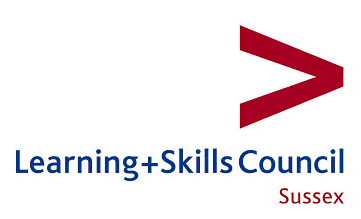 Name:Organisation/Company:Address:Telephone:E-mail:Please describe yourself (eg. Are you a learner, employer, provider etc.):Signature:							Date:Please may we have your comments back by 5 February 2002.  Throughout the draft document we have suggested questions to which we would particularly like your answers.  The questions are reproduced on this form - please use additional sheets for fuller answers.  Please don’t feel that you have to answer all questions, we would rather receive your comments on just one question than have no response.  Also, please don't feel restricted by the questions - we value feedback on any aspects of the draft plan.Q1 Do you think that our mission, values and ways of working are appropriate to meet the challenges in the LSC’s remit?Q2 Do you agree with our three-fold approach to planning for Sussex post-16 learning; analysing learner groups, planning areas and demand and supply?Q3 Does the planning template include the important pieces of information about demand and supply for each of the learner groups?  Is there anything missing?Q4 Have we covered the important issues for young people in Sussex?  What is missing?Q5 Have we covered the important issues for adult learners and potential learners in Sussex?  Is there anything missing?Q6 Have we covered the important issues relating to meeting the skill needs of the Sussex economy?  Is there anything missing?Q7 Have we covered the important issues relating to raising standards in Sussex?  Is anything missing?Q8 Have we covered the important issues relating to partnerships in Sussex?  Is there anything missing?Q9 Have we covered the important issues relating to the development of our capacity as a new organisation?  Is there anything missing?Q10 Have we covered the important issues relating to value for money and probity?  Is there anything missing?Q11 Have we included the important objectives relating to raising participation and attainment of young people? Are they sufficiently ambitious?Q12 Have we included the important objectives relating to participation and attainment of adult learners?  Are they sufficiently ambitious?Q13 Have we included the important objectives relating to the development of the Sussex workforce?  Are they sufficiently ambitious?Q14 Have we included the important objectives relating to raising standards in Sussex?  Are they sufficiently ambitious?Q15 Have we included the important objectives relating to the development of partnerships by Sussex LSC?  Are they sufficiently ambitious?Q16 Have we included the important objectives relating to the development of our capacity as a new organisation? Are they sufficiently ambitious?Q17 Have we included the important objectives relating to efficiency and probity in Sussex? Are they sufficiently ambitious?Q18 Have we covered sufficiently the need to monitor and evaluate progress with this plan?  Do you have any suggestions to add?Please tell us about any projects or activities that you or your organisation are involved with that may support our strategic aims:Any other comments you wish to make:Please return this completed form and any additional comments to Paul Stoggles, Head of Partnership and Planning, FREEPOST SEA12470, Sussex LSC, Prince’s House, 53, Queen’s Road, Brighton, BN1 3ZZe-mail: Paul.Stoggles@lsc.gov.ukTel: 01273 783588Fax: 01273 783565DemandSupplyKey Issues16 – 19Numbers and projected change of 16 – 19 year old cohortParticipation rates in ‘structured learning’Sussex targets for participation and achievement at levels 2 and 3Projected need for type, mode, level, location and breadth of curriculum offerProjected need for specialist support to meet individual learners’ needsNumber, range and location of providersProjected availability of learner placesCurrent levels of learner participation and achievementType, level & breadth of current curriculum offerQuality of provider networkAvailability of specialist support servicesSpecial measures to support educational disadvantageMeasures to bridge gaps identified in:Curriculum offerProvider networkLearner services/ supportQuality of provisionAccessibility of provisionAdultsNumbers of adults in local population and features by age, employment status, basic skills needs and socio-economic groupingNumbers and projected growth of adults engaged in learningSx targets for participation and achievement at levels 2 and 3 and for basic skills improvementProjected need for type, mode, level, location and breadth of curriculum offerProjected need for specialist support to meet individual learners’ needsNumber, range and location of providersProjected availability of learner placesCurrent levels of learner participation and achievementType, level & breadth of current curriculum offerQuality of provider networkAvailability of specialist support servicesSpecial measures to support educational disadvantageMeasures to bridge gaps identified in:Curriculum offerProvider networkLearner services/ supportQuality of provisionAccessibility of provisionWFDNumbers and projected change in working age populationNumbers seeking employment and those non-employedQualification levels of those employed, unemployed and non-employedDistribution of companies by sector and sizeNature of skills (general and specific) shortages both current and projectedNumbers of young people in employment without trainingProjected employer need for type, mode, level, location of breadth of trainingSussex targets for Investors in PeopleDistribution of employees by sector and size of employerProjected expenditure on training by employers and government agenciesContribution of regeneration projectsNumber, range and location of providersQuality of provider networkContribution from specialist business support servicesSupport available from trade unionsWork readiness of young peopleNumbers of companies with current IiP recognitionMeasures to bridge gaps identified in:Provision of trainingProvider networkSpecialist business supportQuality of provisionAccessibility of provisionLinks between education and business6.1 Raising participation and achievement by young people6.1 Raising participation and achievement by young people6.1 Raising participation and achievement by young people6.1 Raising participation and achievement by young people6.1 Raising participation and achievement by young peopleObjectives2002 - 20032003 - 20042004 - 2005OutcomesComplete 16 – 19 reviews of each planning area Reviews and action plans completed Define a 16 – 19 entitlement for Sussex learners Entitlement agreed and publishedConduct an audit of provision in each planning area (to include schools, colleges and training providers)Audits completed and shared and used to aid planning decisionsDevelop and implement audit frameworks that ensure appropriate provision of levels 1 to 3 in each planning areaPlanning areas making comprehensive offer of provision for young peopleEvaluate and report on the outcomes of LIF and ESF funded projects related to 16 – 19 year old learners Evaluations published and good practice sharedInvestigate the possibilities offered by new learning technologies for young peopleDevelopment of LIF project tender Complete a review of 14 – 19 activity in Sussex, identify good practice and potential areas for further developmentReview completed and dissemination / development event heldWithin our remit, support the further development of vocational provision for 14 – 16 year olds in schools EBL contracts deliveredEffective utilisation of additional funds Establish good practice groups to evaluate and further develop use of vocational GCSEsDevelopment of LIF project tender Together with learning partnerships, LEAs, Connexions and others, develop a 14 – 19 strategy for each areaStrategies agreed and publishedEstablish closer links with Connexions Service, and develop our complementary rolesEffective relationships establishedDevelop a strategy for improving provision for learners with learning difficulties and disabilities across SussexAll main partners signed up to strategy6.1 Raising participation and achievement by young people - continued6.1 Raising participation and achievement by young people - continued6.1 Raising participation and achievement by young people - continued6.1 Raising participation and achievement by young people - continued6.1 Raising participation and achievement by young people - continuedObjectives2002 - 20032003 - 20042004 - 2005OutcomesEvaluate and report on the outcomes of level 2 funded projects related to raising recruitment, retention and achievement of 16 – 19 year olds Evaluations publishedAgree targets for participation, retention, achievement and progression for each provider and for each planning areaTargets signed up to, published and monitored6.2 Increasing demand for learning by adults and equalise opportunities through better access to learning6.2 Increasing demand for learning by adults and equalise opportunities through better access to learning6.2 Increasing demand for learning by adults and equalise opportunities through better access to learning6.2 Increasing demand for learning by adults and equalise opportunities through better access to learning6.2 Increasing demand for learning by adults and equalise opportunities through better access to learningObjectives2002 - 20032003 - 20042004 - 2005OutcomesWork with IAG partnerships to establish consistent and effective provision of IAG services for adults that reflect local prioritiesContract targets metQuality standards achievedEvaluation and dissemination of good practiceInvestigate the development of a pan-Sussex IAG framework which ensures appropriate access for all adult learnersAll key partners consulted and committed to joint approachEncourage learning partnerships to review and refine progression routes between adult learning providers in an areaClear progression pathways defined and publicisedDevelop progression routes from non-accredited to accredited provision, and to level 3 / Access programmesDevelopment of LIF project tenders Improved progression through the curriculumDefine an adult learning entitlement for Sussex learnersDevelopment of LIF project tenderEntitlement agreed and publishedWork with trade unions and employer groups to identify new opportunities for and development of adult learning in the workplacePilot projects establishedPromote development of on-line and distance learning techniques appropriate to adult learning Development of LIF project tenders Targets for volume of activity set and agreedWork with partners to develop projects aimed at understanding and meeting the unique needs of 19 – 25 year old learnersDevelopment of LIF project tenders Encourage and support learning partnerships to find ways of gathering the views of adult learners (and potential learners)Good practice in liaison with adult learners sharedIn conjunction with partners and providers, establish projects to improve access and progression arrangements for adults with learning difficulties and disabilitiesDevelopment of LIF project tenders 6.2 Increasing demand for learning by adults and equalise opportunities through better access to learning - continued6.2 Increasing demand for learning by adults and equalise opportunities through better access to learning - continued6.2 Increasing demand for learning by adults and equalise opportunities through better access to learning - continued6.2 Increasing demand for learning by adults and equalise opportunities through better access to learning - continued6.2 Increasing demand for learning by adults and equalise opportunities through better access to learning - continuedObjectives2002 - 20032003 - 20042004 - 2005OutcomesDevelop, consult on and publish a basic skills strategy for SussexAll main partners signed up to strategyUtilise standards funds and other funding sources to develop the capacity of the provider network to deliver basic skillsProvider network expanded Quality and range of provision increasedWork with HEIs and other providers to expand the pool of qualified basic skills tutorsIncrease in number and qualifications base of tutorsExploit opportunities to work with regeneration partnerships and to link basic skills acquisition to regeneration strategiesProvision of support for partnerships to achieve their aimsEvaluate and report on the outcomes of LIF and ESF funded projects related to adult learners Evaluations publishedAgree targets for participation, retention, achievement and progression for each provider and for each planning areaTargets signed up to, published and monitoredCommission a review of the quality and capacity of adult learning environments (preparing for capital allocations / applications)Development of LIF tenderReview influences capital development programme Develop contracting and funding models that will enable providers to work collaboratively on complementary provisionModel agreed with national office and communicated to providers6.3 Meeting the learning needs of the Sussex workforce to raise skill levels for national competitiveness6.3 Meeting the learning needs of the Sussex workforce to raise skill levels for national competitiveness6.3 Meeting the learning needs of the Sussex workforce to raise skill levels for national competitiveness6.3 Meeting the learning needs of the Sussex workforce to raise skill levels for national competitiveness6.3 Meeting the learning needs of the Sussex workforce to raise skill levels for national competitivenessObjectives2002 - 20032003 - 20042004 - 2005OutcomesPublish a strategy for Centres of Vocational Excellence (COVEs)Strategy agreed with national office and SE LLSCs Secure at least eight COVEs for SussexCOVEs reflect Sussex economic driversEvaluate and report on the outcomes of LIF and ESF funded projects related to workforce developmentEvaluations publishedDevelop models for providing a ‘brokerage service’ for employers on training and skills in each planning areaDevelopment of LIF project tenderModels developed in conjunction with employers and providersConduct a research project focusing on each of the ten employment sectors across SussexResearch report presented at dissemination eventDevelop effective links with Economic Development partnerships to shape our work and prioritiesEconomic development plans integrated with our plansUtilise the learning partnerships’ existing workforce development strategies to develop our work in this fieldStrategies alignedDevelop, publish and implement a strategy for workforce development in SussexPartners signed up to strategyDevelop pilot projects with trade union partners to engage more public sector employees in learningDevelopment of LIF project tenderProjects evaluated and disseminatedIdentify priority groups of employers targeted for support in each planning area (as part of the WFD strategy)Funding streams and team activities linked to priority employersAgree targets for participation and attainment for work-based learning for each provider and for each planning areaTargets signed up to, published and monitoredDevelop flexible training programmes that meet the needs of SMEsDevelopment of LIF project tender Programmes evaluated and disseminated6.4 Improving the quality of education and training and increasing learner satisfaction6.4 Improving the quality of education and training and increasing learner satisfaction6.4 Improving the quality of education and training and increasing learner satisfaction6.4 Improving the quality of education and training and increasing learner satisfaction6.4 Improving the quality of education and training and increasing learner satisfactionObjectives2002 - 20032003 - 20042004 - 2005OutcomesDevelop mechanisms for identifying, recording and verifying good practiceMechanisms shared, understood and used by SLSC and providersWork with provider networks to identify effective ways of disseminating good practiceGood practice activities established and positively evaluatedIn partnership with providers, identify a tool kit for effective self-assessment and development planningTool kit utilises best practice nationallyPositive feedback from providersEstablish learner entitlements for young people and adult learners, and develop mechanisms for ensuring that they are consistently appliedEntitlements agreed and published with guidance on monitoringPromote provider responsibility and accountability for learner health and safety through high expectations and thorough examination of the health and safety content in self-assessment and development plansProvider performance review grades show improvement or maintenance of high standardsIncreasingly apply a selective, risk-based approach targeted towards the concept of the ‘safe learner’Visit programme to providers reflects levels of riskEffectively integrate health and safety into the standards agendaProfile of health and safety raised through the work of the SLSCUse the outcomes of inspection, provider review and other sources to aid identification of poor practiceEarly identification of potential weaknessesDefine and publish policies and processes for managing poor performanceProcesses shared, understood and used by SLSC and providersInvestigate and disseminate effective and innovative practices in capturing and responding to learner feedbackDevelopment of LIF project tenderUsed to support effective self-assessment and quality improvement Strengthen the provider performance review (PPR) process through analysis of more robust evidence and effective, co-ordinated liaison with providersPPR outcomes understood and accepted by providersProvide support to the inspectorates and providers throughout the inspection processPositive inspection evaluations6.4 Improving the quality of education and training and increasing learner satisfaction – continued 6.4 Improving the quality of education and training and increasing learner satisfaction – continued 6.4 Improving the quality of education and training and increasing learner satisfaction – continued 6.4 Improving the quality of education and training and increasing learner satisfaction – continued 6.4 Improving the quality of education and training and increasing learner satisfaction – continued Objectives2002 - 20032003 - 20042004 - 2005OutcomesMonitor post inspection development plans to maximise providers’ potential for improvementReinspection grades show improvementWeaknesses addressed within reasonable timeframeDevelop and publish Sussex benchmarks to measure quality of provision across all providersBenchmarks agreed with providers Measurement and publication is transparentEstablish baseline data for the provider performance review, self-assessment, inspection and re-inspection in order to monitor the impact of our workData sets specified, agreed and verifiedwith providers and national officeWork with partners to develop effective measures of value-added in post-16 learningDevelopment of LIF tenderValue-added measures agreed with providers and utilisedDevelop, publish and implement an equality and diversity strategy for SussexPartners signed up to strategyMonitoring undertakenAnalyse monitor and review patterns of learner participation, retention, achievement and progression by race, gender, sexual orientation, disability and ageEstablish planning area baseline data and set targets for improvement amongst these groupsBenchmark equal opportunities performance amongst providers and publish comparative dataDevelopment of LIF tenderEstablish local benchmarks for providers and monitor performanceStreamline processes for allocation, management and evaluation of the standards fundPositive provider feedback Positive evaluationsEvaluate and report on the outcomes of LIF and ESF funded projects related to quality improvementEvaluations published6.5 Achieving change through the development of productive partnerships6.5 Achieving change through the development of productive partnerships6.5 Achieving change through the development of productive partnerships6.5 Achieving change through the development of productive partnerships6.5 Achieving change through the development of productive partnershipsObjectives2002 - 20032003 - 20042004 - 2005OutcomesEstablish a strategy for the collection, sharing and analysis of information about learning and skills in SussexCoherent approach to data collection and analysisEngage learning partnerships to work with trade unions, employers, voluntary groups and others to research and co-ordinate basic skills provision in each planning areaDevelopment of LIF project tenders Disseminate good practice from previous projects Establish mechanisms for joint planning with partners, where appropriateMechanisms agreed and usedUtilise detailed needs analysis for each planning area to develop tenders for local initiative funded (LIF) workLIF tenders published Projects developed with providers and partnersImprove the quality of bids relating to Sussex LSC’s strategic aims andsupport capacity building of partners Establish funding and bidding network Improve quality and relevance of bidsEstablish an equal opportunities group to advise on the development and implementation of our strategy, and review the impact of our activities on learners and provisionRepresentative group established and regular monitoring and impact reports produced for CouncilContinue to develop a challenging but supportive relationship with Sussex learning providersPositive provider feedbackAchievement of Sussex targetsDevelop partnership agreements to achieve our strategic aims, identifying our respective roles, functions and objectivesAgreements reached with all key partnersEstablish closer links with Connexions Service, and develop our complementary rolesEffective relationships establishedExploit opportunities to work with regeneration partnerships and to link learning and skills development with regeneration strategiesProvision of support for partnerships to achieve their aimsDevelop Information, Advice and Guidance contracts to ensure that the needs of non-learners are being addressedContract targets metEvaluation and dissemination of good practiceDevelop Sussex Education Business Alliance contract to support improved participation at 16, raise levels of literacy and numeracy and promote work-related learning Contract targets metEvaluation and dissemination of good practice6.6 We will develop our internal capacity to deliver our strategic aims6.6 We will develop our internal capacity to deliver our strategic aims6.6 We will develop our internal capacity to deliver our strategic aims6.6 We will develop our internal capacity to deliver our strategic aims6.6 We will develop our internal capacity to deliver our strategic aimsObjectives2002 - 20032003 - 20042004 - 2005OutcomesAchieve IiP for SLSCIiP awarded and SLSC prepared for annual assessmentDevelop our expertise and capacity in research and analysis Relevant staff trained and supportedIn partnership with our PR company, develop and implement a communications strategy Strategy agreed and implementedContinue to encourage and secure relevant secondments in order to support achievement of our targets and objectivesContinuation of secondmentsReview our organisational structure and performance against our achievement of targetsEstablishment of plans for positive change to improve our performanceImplement new performance management system and embed processes in our workProcess embedded in team planning and individual objective settingImplement management development processAll managers participating in relevant developmentDevelop our recruitment and selection capacity and establish appropriate quality proceduresStaff recruited effectively and efficientlyEstablish a Staff Forum to support communicationsViews exchanged and organisational development supportedConduct an equality audit of staff and Council membersEstablish baseline and targets for ensuring that we reflect the communities that we serveUndertake training in equal opportunities with all staff and Council membersPositive evaluations of trainingInclude appropriate references to equality in all job descriptions and work plan objectivesStaff clearly see the impact of their work on promoting equality of opportunity6.6 We will develop our internal capacity to deliver our strategic aims - continued6.6 We will develop our internal capacity to deliver our strategic aims - continued6.6 We will develop our internal capacity to deliver our strategic aims - continued6.6 We will develop our internal capacity to deliver our strategic aims - continued6.6 We will develop our internal capacity to deliver our strategic aims - continuedObjectives2002 - 20032003 - 20042004 - 2005OutcomesInstall and implement IT systems that will improve our efficiency and ability to respond to external and internal demands Systems installed and staff provided with appropriate trainingEstablish a Disaster Recovery Plan to enable us to maintain our capacity through unusual circumstancesPlan for whole organisation in place and understoodParticipate in national development of appropriate business support systems eg HR/FinanceContribution towards effective national systemsAccess additional funding from sources other than the LSC to support the further development of provision to meet learners’ needsAdditional funding secured and targeted on our key objectives Network with other LLSCs and providers to share best practice in organisational development both regionally and nationally Effective practices adopted in SussexParticipate in LSC network meetings to raise points for action, change, tackling bureaucracyAssist in meeting national targets (incl. 25% reduction in bureaucracy)6.7 Ensuring value for money and probity in the use of public funds6.7 Ensuring value for money and probity in the use of public funds6.7 Ensuring value for money and probity in the use of public funds6.7 Ensuring value for money and probity in the use of public funds6.7 Ensuring value for money and probity in the use of public fundsObjectives2002 - 20032003 - 20042004 - 2005OutcomesExplore the scope for more efficient operation and organisation of the provider networkDevelopment of LIF project tenderProposals for improving efficiency assessed with partnersEncourage providers to work more closely together to save on ‘common’ costs Methods of cost saving explored and implemented where possibleDevelop risk-based audit systems for each sector of providersSystems agreed and implementedDevelop a strategy for capital development of the FE sector in SussexStrategy agreed by FE partners Advise and assist providers in relation to applications for capital grants and property consents to maximise value for money and improve facilities Improved facilities that provide value for money Develop a strategy for maximising the use of the local initiative fund in SussexLIF contributes proportionally to meeting our targetsEstablish and implement appropriate audit and review processes relative to the disbursement and flow of public fund National PFA/Internal Audit satisfied with processes adopted.Work with national office to ensure that procedures maintain probity and target risk but do not impose unnecessary bureaucracy Streamlined but effective proceduresPursue joint working arrangements with other local LSCs and the Employment Service to reduce the audit burden on providers and improve the use of PFA resourcesProviders perceive reduced audit burden Review provider financial health on a regular basis to ensure their ongoing ability to deliver contracted provisionFinancial health assessments promptly updated Swift identification of providers causing concernWork jointly with appropriate inspectorates to ensure the adequacy of governance and financial procedures Local management, National PFA and the Inspectorates satisfied with PFA input.Reporting deadlines metExplore and implement methods of reducing our running costs and increasing our effectivenessMeet targets for efficiency and effectiveness6.7 Ensuring value for money and probity in the use of public funds – continued6.7 Ensuring value for money and probity in the use of public funds – continued6.7 Ensuring value for money and probity in the use of public funds – continued6.7 Ensuring value for money and probity in the use of public funds – continued6.7 Ensuring value for money and probity in the use of public funds – continuedDevelop and implement an environmental policyReduce waste, and meet targets for efficiencyNameAssociation/PositionBackground/ExperienceAlison AtkinsonCo-ordinator, Centre for Professional Development, University of BrightonHigher Education SectorAlan BealbyPreviously Director, Broadband Customer Service, British TelecommunicationsBusinessKen BodfishBoard Member, SEEDASEEDAJohn BrookhamPrincipal, Plumpton CollegeFE and Sixth form college sectorRichard BunkerDirector of Education,West Sussex County CouncilYoung people, special needs, adult and community educationMaurice DenyerFinance Director and Company Secretary, Fowler Group of CompaniesBusinessPatricia EganPrincipal, Pan Aviation Training ServicesBusinessSteve FosterAssistant Branch Secretary, UNISON, Brighton & HoveTrade UnionsRobert FryattChairman, Association of South East Colleges and Chairman of Governors, Crawley CollegeFE and Sixth form college sectorJacky HardingElected Member, Brighton & Hove CouncilLocal AuthoritiesMarie HarrisBusiness Development Manager, Crawley CollegeYoung people, special needs, adult and community educationJames HicksChairman, Amplicon LivelineBusinessRik ProwenOperations Director, JS HumidifiersBusinessDenise StokoeDirector of Education,East Sussex County CouncilLocal AuthoritiesNational key objectivesNational targets for 2004Sussex targetsSussex targetsNational key objectivesNational targets for 2004PercentageNumber of additional learnersExtend participation in education, learning and training80% of 16 – 18 year olds in structured learning % (2000-79%)+4759 – 5046Baseline and targets for adults in next year’s plan --Increase engagement of employers in workforce developmentMeasure of employers’ engagement to be in next year’s plan --Raise achievement of young people85% at level 2 by age 1955% at level 3 by age 19  %(2000 – 68%)  %(2000 – 61%*)+1123-1174+914 - 957Raise achievement of adultsRaise literacy and numeracy skills of 750,000 adultsPercentage of adults at level 2 – target to be set in next year’s plan 52% of adults at level 310% improvement-  %(2000 – 43%)+19,026 – 19,869 -+47,920 - tbaRaise quality of education and user satisfactionSet baselines and targets in next year’s plan --